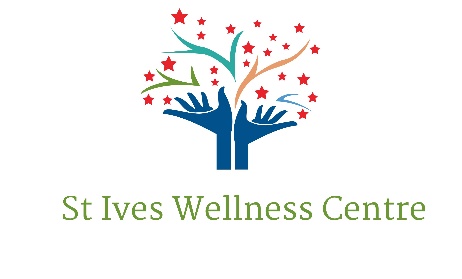 New Patient FormPlease give a brief description of your reason for visiting us, including severity and duration.1.												2.												3.												Please mark all problem areas on this diagram. 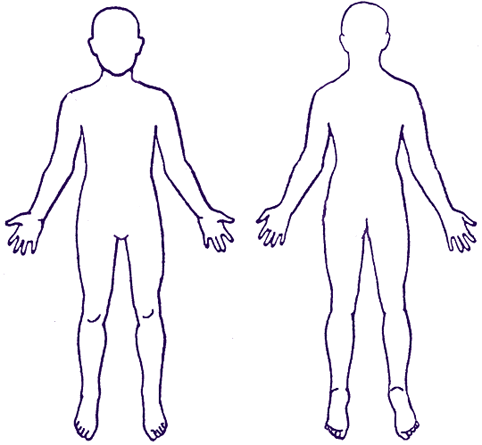 What aggravates your condition?						What relieves your condition?						Have you ever had this type of pain before?						What do you think has caused your condition?						Please circle if you have had any of the following:Frequent colds / infections/ Poor concentration /Headaches / Migraines / Arthritis/ Cold hands / feet Low energy fatigue/ Menstrual pain / Digestive problems /Bladder problems/ Hot flushes / fevers Heart disease/ Anxiety / Nervousness /Irritability /Allergies /Stroke/ Ulcers /Depression /Mood swings /Diabetes/ High blood pressure /Low pain threshold /Seizures / Fainting/ Respiratory problems/ Low back pain/ Neck pain/ Dizziness /Cancer	Have you ever been to a Chiropractor before? Yes No If yes, when? ______________________Have you seen another therapist about your condition? If so who and what was the outcome?Name and address of current GP: _________________________________________________Date of last physical: ____ / ____ / ____Please list any operations you have had (and ages):1. _______________________ 2. ________________________ 3. ____________________Please list any serious illnesses you have had (and ages):1. _______________________ 2. ________________________ 3. ________________________Please list any traumas, accidents, broken bones or injuries you have had (and ages):1. _______________________ 2. ___________________    ___ 3. _________________________Are you currently taking medication (including the contraceptive pill)? If yes, what type and what for?_______________________________________________________________________________      Do you smoke? Yes No If yes, how many per day? _______________ for how many years?____________Do you drink?                 Units/weekFemales Only: Is there any possibility that you are pregnant? Yes No Date of last period: ___ / ___ / ____	Has any blood relative (not including your spouse) had any of the following. If yes, please specify (who, what, when):Bone or Joint disease (Arthritis / Osteoporosis) ________________________________________ Vascular disease (Heart disease / Stroke / Blood Pressure) _______________________________Cancer (Benign / Malignant) ____________________________________________________ Respiratory problems (Lung / Chest / Asthma) ________________________________________ Digestive problems (Stomach / Bowel) ______________________________________________ Reproductive problems __________________________________________________________ Diabetes / Metabolic disorders ___________________________________________________ Epilepsy / Nervous system disorders ________________________________________________Skin disorders __________________________________________________________________Allergies ______________________________________________________________________Other ________________________________________________________________________ Please give a brief description of your eating habits. 																														Chiropractic examination and therapeutic procedures including but not limited to spinal adjustments, heat/ ice application, and manual muscle therapy are considered safe and effective methods of care. Any procedure intended to help may have complications. While the chances of experiencing complications are small it is the practice of this clinic to inform our patients about them. These complications include, but are not limited to, soreness, inflammation, soft tissue injury, dizziness, burns, and temporary worsening of symptoms. More serious complications are extremely rare. Additional information on side-effects and complications is available upon request. I have read and understand the above statements regarding treatment side effects. I also understand that there is no guarantee or warranty for a specific cure or result.DECLARATION: This information is accurate to the best of my knowledge.PATIENT…………………………………………SIGNATURE: .............................................. DATE: ….../……/……CHIROPRACTOR SIGNATURE: …………………………………………………....                         DATE: …../……/…….First NameFirst NameSurnameSurnameAddressAddressTownTownPostcodePostcodeHome PhWork PhWork PhMobileDate of BirthDate of BirthEmailEmailOccupationOccupationMarital StatusMarital StatusType of work:  Active/Sedentary         Heavy/Light       Hours of driving             Other?         Type of work:  Active/Sedentary         Heavy/Light       Hours of driving             Other?         Type of work:  Active/Sedentary         Heavy/Light       Hours of driving             Other?         Type of work:  Active/Sedentary         Heavy/Light       Hours of driving             Other?         Children?Children?Referred by?Referred by?How did you hear about us?How did you hear about us?How did you hear about us?How did you hear about us?